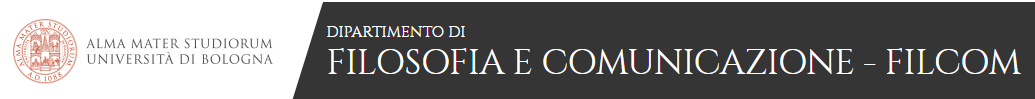 Guerra, anzi PaceParole-chiave per una riflessione filosofica7 aprile, ore 19 Guerra e pace, con Thomas Casadei (Univ. Modena e Reggio Emilia) https://teams.microsoft.com/l/meetup-join/19%3ameeting_MDE0YWQ5ZTItMTQyMS00YTRmLWE4ODItODhiZjNiMTFiN2Zi%40thread.v2/0?context=%7b%22Tid%22%3a%22e99647dc-1b08-454a-bf8c-699181b389ab%22%2c%22Oid%22%3a%22faccd82b-c491-4206-b769-56ec3d9ad29c%22%7d13 aprile, ore 19 Bambini nella guerra, con Bruno Maida (Univ. Torino) https://teams.microsoft.com/l/meetup-join/19%3ameeting_MGYwMTk5MzYtZjE1Mi00MmM1LWEzNzMtNzllOTYxZWFlYjVi%40thread.v2/0?context=%7b%22Tid%22%3a%22e99647dc-1b08-454a-bf8c-699181b389ab%22%2c%22Oid%22%3a%22faccd82b-c491-4206-b769-56ec3d9ad29c%22%7d21 aprile, ore 19Propaganda, con Nicola Labanca (Univ. Siena)https://teams.microsoft.com/l/meetup-join/19%3ameeting_ODQ5N2U0OGItMTAwOC00ZTVhLWEwZDUtYmU5YWY3OGU0NmY4%40thread.v2/0?context=%7b%22Tid%22%3a%22e99647dc-1b08-454a-bf8c-699181b389ab%22%2c%22Oid%22%3a%22faccd82b-c491-4206-b769-56ec3d9ad29c%22%7d27 aprile, ore 19.30 Consenso e sua “costruzione”, con Nadia Urbinati (Univ. Columbia) https://teams.microsoft.com/l/meetup-join/19%3ameeting_Njc0YjU4YzAtNjI2Yy00ZDVhLWE2OTUtYjA2YWUzMGQwNmQz%40thread.v2/0?context=%7b%22Tid%22%3a%22e99647dc-1b08-454a-bf8c-699181b389ab%22%2c%22Oid%22%3a%22faccd82b-c491-4206-b769-56ec3d9ad29c%22%7d3 maggio, ore 19 Pacifismo giuridico, con Tommaso Greco (Univ. Pisa) https://teams.microsoft.com/l/meetup-join/19%3ameeting_YTllMTM2NmEtODM0OC00OWVkLTlhMDItMjcwMWRmNDZlY2Nk%40thread.v2/0?context=%7b%22Tid%22%3a%22e99647dc-1b08-454a-bf8c-699181b389ab%22%2c%22Oid%22%3a%22faccd82b-c491-4206-b769-56ec3d9ad29c%22%7d9 maggio, ore 19 Traumi di guerra, con Adriano Zamperini (Univ. Padova) https://teams.microsoft.com/l/meetup-join/19%3ameeting_MzkxOTY0M2QtZWZmZS00YzliLTg3MjYtMzBjZjNiOGIyNTM2%40thread.v2/0?context=%7b%22Tid%22%3a%22e99647dc-1b08-454a-bf8c-699181b389ab%22%2c%22Oid%22%3a%22faccd82b-c491-4206-b769-56ec3d9ad29c%22%7d11 maggio, ore 19Relazioni internazionali e diplomazia, con Elena Dundovich (Univ. Pisa)https://teams.microsoft.com/l/meetup-join/19%3ameeting_MjI3YzkxMzEtZDgwYy00ODQwLWExNzItN2Y1YmQ3ZDE5NjU4%40thread.v2/0?context=%7b%22Tid%22%3a%22e99647dc-1b08-454a-bf8c-699181b389ab%22%2c%22Oid%22%3a%22faccd82b-c491-4206-b769-56ec3d9ad29c%22%7d23 maggio, ore 19 Giustizia penale internazionale, con Cesare Trabace (Univ. Modena e Reggio Emilia) https://teams.microsoft.com/l/meetup-join/19%3ameeting_MGJhMDZjZGYtYWZlZi00YjVlLTgwZDEtZWEwMjg1YTE5NTE2%40thread.v2/0?context=%7b%22Tid%22%3a%22e99647dc-1b08-454a-bf8c-699181b389ab%22%2c%22Oid%22%3a%22faccd82b-c491-4206-b769-56ec3d9ad29c%22%7d26 maggio, ore 19 Discorsi d’odio, con Francisco Javier Ansuátegui Roig (Univ. Carlos III Madrid)https://teams.microsoft.com/l/meetup-join/19%3ameeting_NmQ4NDAxNTctZjE2Mi00MmM4LTkzNTktMDIwZmI3MmY1MjFm%40thread.v2/0?context=%7b%22Tid%22%3a%22e99647dc-1b08-454a-bf8c-699181b389ab%22%2c%22Oid%22%3a%22faccd82b-c491-4206-b769-56ec3d9ad29c%22%7d30 maggio, ore 19 Interventi umanitari, con Raffaella Milano (Save the Children, Italia) https://teams.microsoft.com/l/meetup-join/19%3ameeting_YTVmODMzMDctNWRlNC00MzNhLWFiMDEtYjNhOTc5YWY3MmZh%40thread.v2/0?context=%7b%22Tid%22%3a%22e99647dc-1b08-454a-bf8c-699181b389ab%22%2c%22Oid%22%3a%22faccd82b-c491-4206-b769-56ec3d9ad29c%22%7dCon la partecipazione attiva delle studentesse e degli studenti.Iniziativa organizzata dal gruppo di ricerca Pri.MI, in collaborazione con i centri di ricerca Crivispe e Knowledge and Cognition di FILCOM.